ПРАВИТЕЛЬСТВО РЕСПУБЛИКИ ТЫВА
ПОСТАНОВЛЕНИЕТЫВА РЕСПУБЛИКАНЫӉ ЧАЗАА
ДОКТААЛот 27 сентября 2022 г. № 597г. КызылО продлении особого противопожарногорежима на территории Республики ТываВ соответствии со статьей 15 Конституционного закона Республики Тыва от     31 декабря 2003 г. № 95 ВХ-I «О Правительстве Республики Тыва», в целях укрепления противопожарной защиты населенных пунктов и объектов различных форм собственности Республики Тыва, понижения уровня пожарной опасности, предотвращения возникновения крупных ландшафтных (природных) или техногенных пожаров Правительство Республики Тыва ПОСТАНОВЛЯЕТ:1. Продлить на территории Республики Тыва действие особого противопожарного режима, введенного постановлением Правительства Республики Тыва от                 7 сентября 2022 г. № 563 «О введении особого противопожарного режима на территории Республики Тыва», с 29 сентября по 19 октября 2022 г.2. Настоящее постановление вступает в силу с 29 сентября 2022 г.3. Разместить настоящее постановление на «Официальном интернет-портале правовой информации» (www.pravo.gov.ru) и официальном сайте Республики Тыва в информационно-телекоммуникационной сети «Интернет».   Исполняющий обязанности    заместителя Председателя Правительства Республики Тыва                                                                      А. Брокерт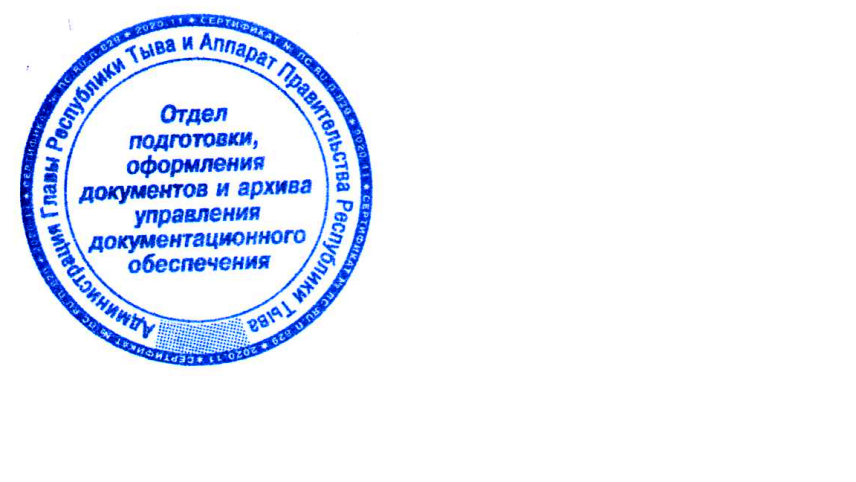 